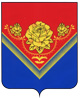 АДМИНИСТРАЦИЯ ГОРОДСКОГО ОКРУГА ПАВЛОВСКИЙ ПОСАД МОСКОВСКОЙ ОБЛАСТИПОСТАНОВЛЕНИЕг. Павловский ПосадОб утверждении перечня главныхадминистраторов источников финансированиядефицита бюджета городского округа Павловский Посад Московской области В соответствии с пунктом 3 и 4 статьи 160.2 Бюджетного кодекса Российской Федерации, Общими требованиями к закреплению за  органами государственной власти (государственными органами) субъекта Российской Федерации, органами управления территориальными фондами обязательного медицинского страхования, органами местного самоуправления, органами местной администрации полномочий главного администратора источников финансирования дефицита бюджета и к утверждению перечня главных администраторов источников финансирования дефицита бюджета субъекта Российской Федерации, бюджета территориального фонда обязательного медицинского страхования, местного бюджета, утвержденными Постановлением Правительства Российской Федерации от 16.09.2021 № 1568, Уставом городского округа Павловский Посад Московской области, ПОСТАНОВЛЯЮ:1. Утвердить перечень главных администраторов источников финансирования дефицита бюджета городского округа Павловский Посад Московской области (прилагается).2. Постановление Администрации городского округа Павловский Посад Московской области от 08.11.2021 № 1983 «Об утверждении перечня главных администраторов источников финансирования дефицита бюджета городского округа Павловский Посад Московской области» считать утратившим силу с 01.01.2023 года3. Опубликовать настоящее постановление в газете «Павлово-Посадские известия» и разместить на официальном сайте Администрации в сети «Интернет».4. Настоящее постановление вступает в силу со дня его подписания и применяется к правоотношениям, возникающим при составлении и исполнении бюджета городского округа Павловский Посад Московской области, начиная с бюджета на 2023 год и на плановый период 2024 и 2025 годов.5. Контроль за исполнением настоящего постановления возложить на первого заместителя    Главы    Администрации   городского   округа   Павловский   Посад   Ф.А. Ефанова.Глава городского округа Павловский Посад		                               Д.О. СеменовИ.С. Зотова8(496)432-32-21						         	Приложение                                                                                  	к постановлению Администрации                                                                                 	городского округа Павловский Посад                                                                                 	Московской области                                                                                 	от 07.11.2022 № 1986Перечень главных администраторов источников финансирования дефицита бюджета городского округа Павловский Посад Московской области07.11.2022№1986Код адми-нистра-тораКод группы, подгруппы, статьи и вида источниковНаименование123Администрация городского округа Павловский Посад Московской областиАдминистрация городского округа Павловский Посад Московской областиАдминистрация городского округа Павловский Посад Московской области00201020000 04 0000 710Привлечение городскими округами кредитов от кредитных организаций в валюте Российской Федерации00201020000 04 0000 810Погашение городскими округами кредитов от кредитных организаций в валюте Российской Федерации00201030100 04 0000 710Привлечение кредитов из других бюджетов бюджетной системы Российской Федерации бюджетами городских округов в валюте Российской Федерации00201030100 04 0000 810Погашение бюджетами городских округов кредитов из других бюджетов бюджетной системы Российской Федерации в валюте Российской Федерации00201050201 04 0000 510Увеличение прочих остатков денежных средств бюджетов городских округов00201050201 04 0000 610Уменьшение прочих остатков денежных средств бюджетов городских округов00201060100 04 0000 630Средства от продажи акций и иных форм участия в капитале, находящихся в собственности городских округов 00201060401 04 0000 810Исполнение муниципальных гарантий городских округов в валюте Российской Федерации в случае, если исполнение гарантом   муниципальных гарантий ведет к возникновению права регрессного требования гаранта к принципалу либо обусловлено уступкой гаранту прав требования бенефициара к принципалу00201060501 04 0000 640Возврат бюджетных кредитов, предоставленных юридическим лицам из бюджетов городских округов в валюте Российской Федерации